Фотоотчетоб организации горячего питаниядля начальных классов МБОУ «СОШ №1 п.Чири-ЮртШалинского муниципального района»Чеченской Республики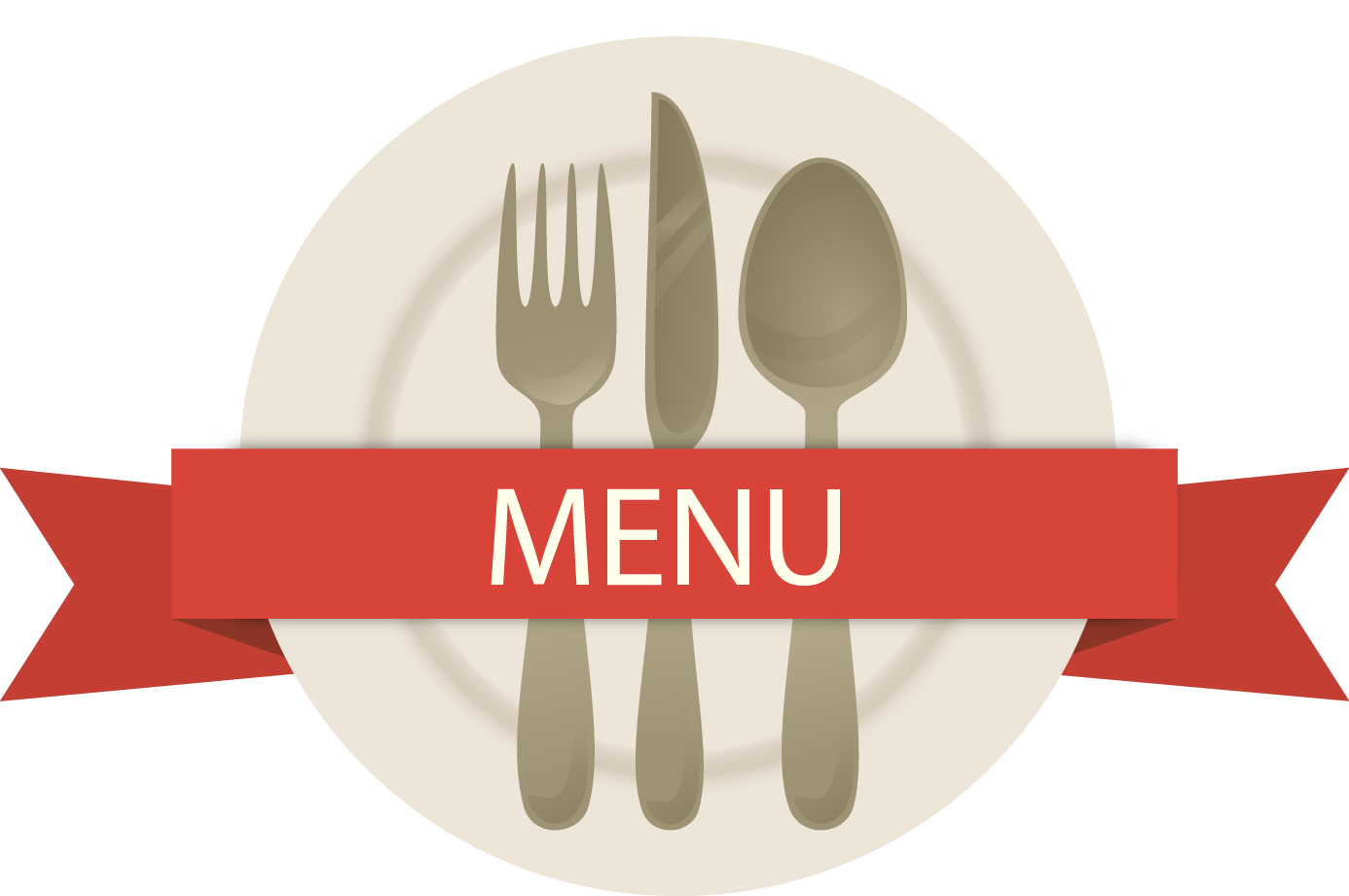 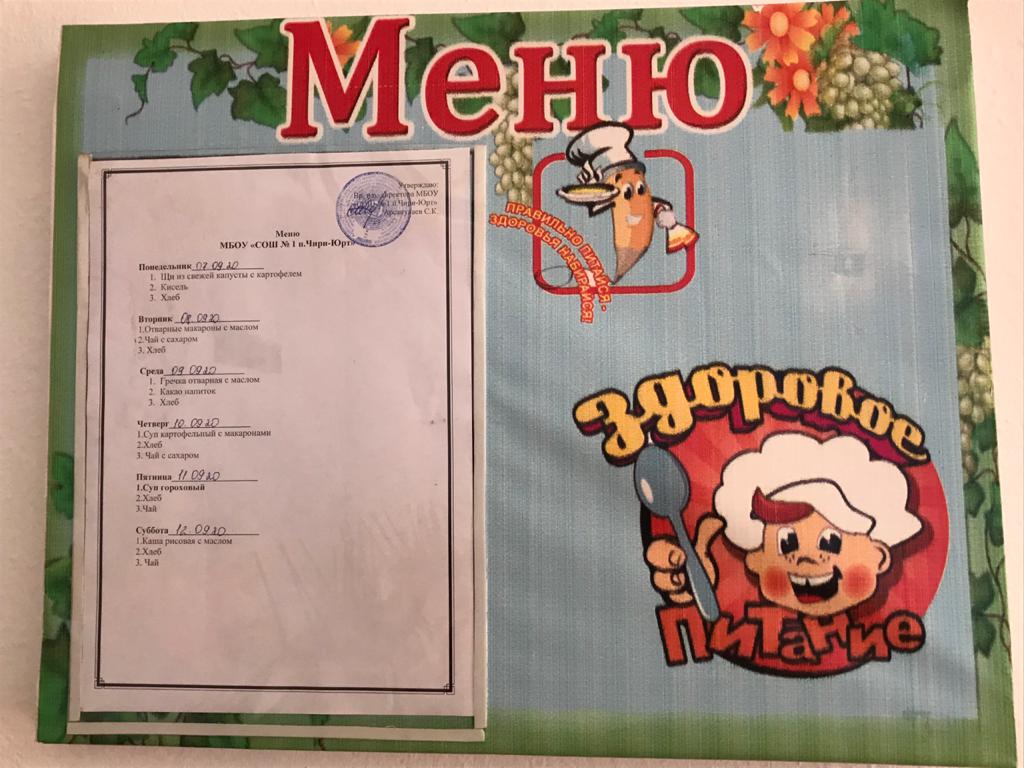 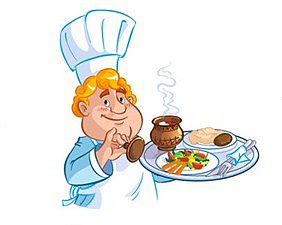 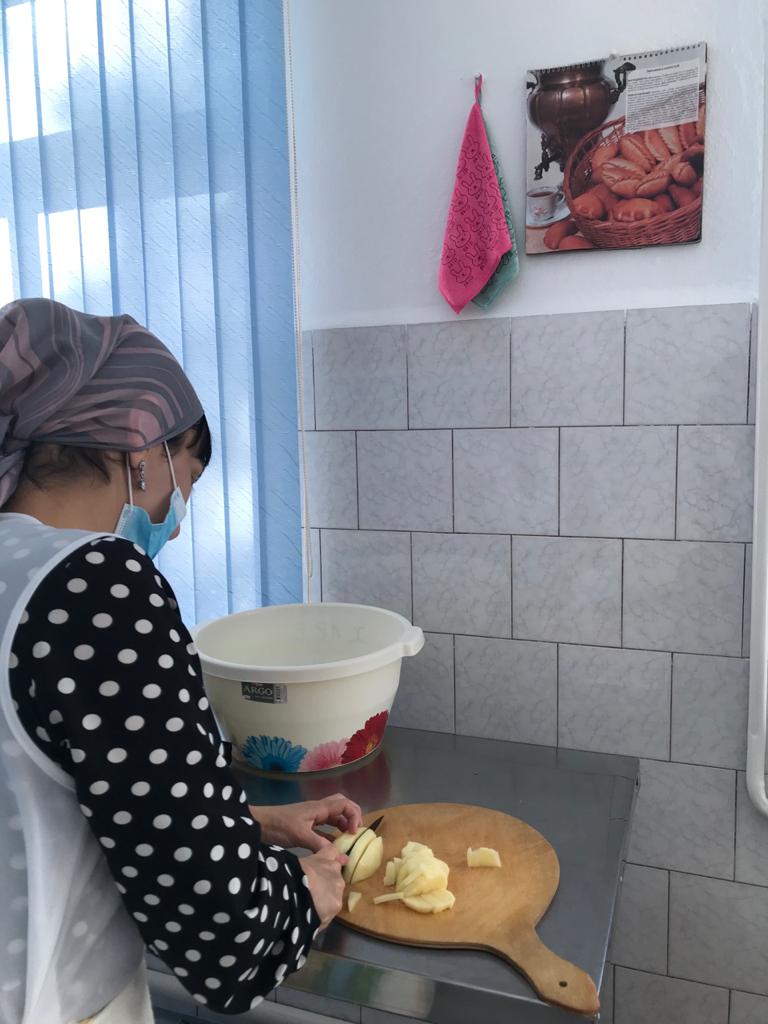 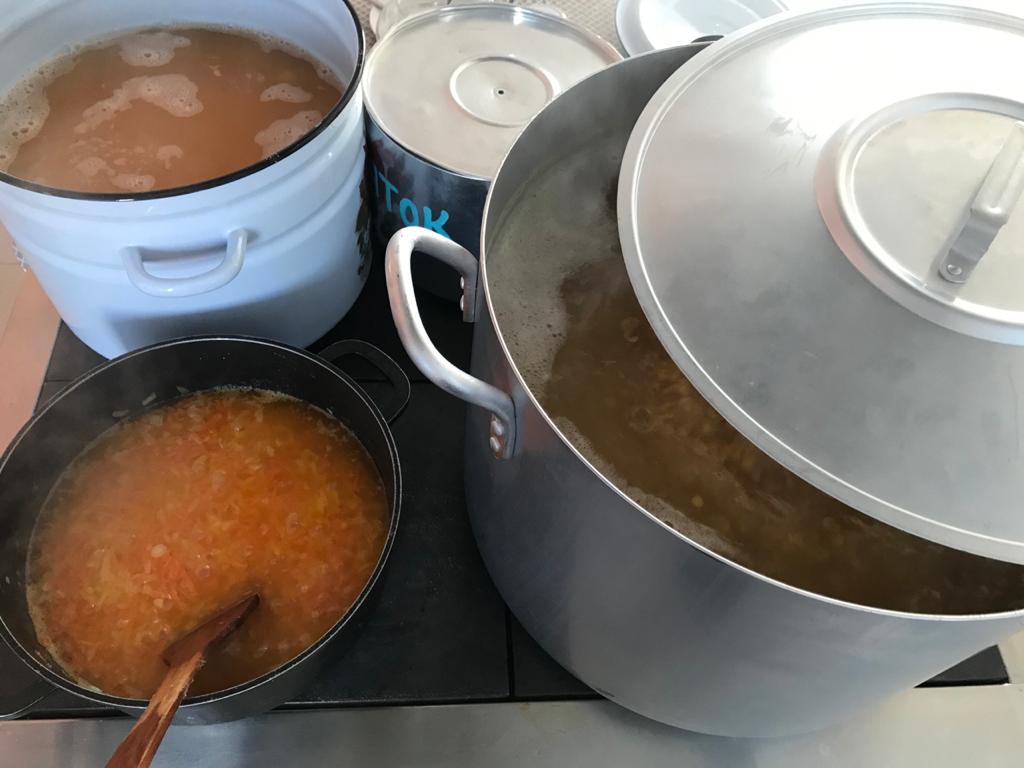 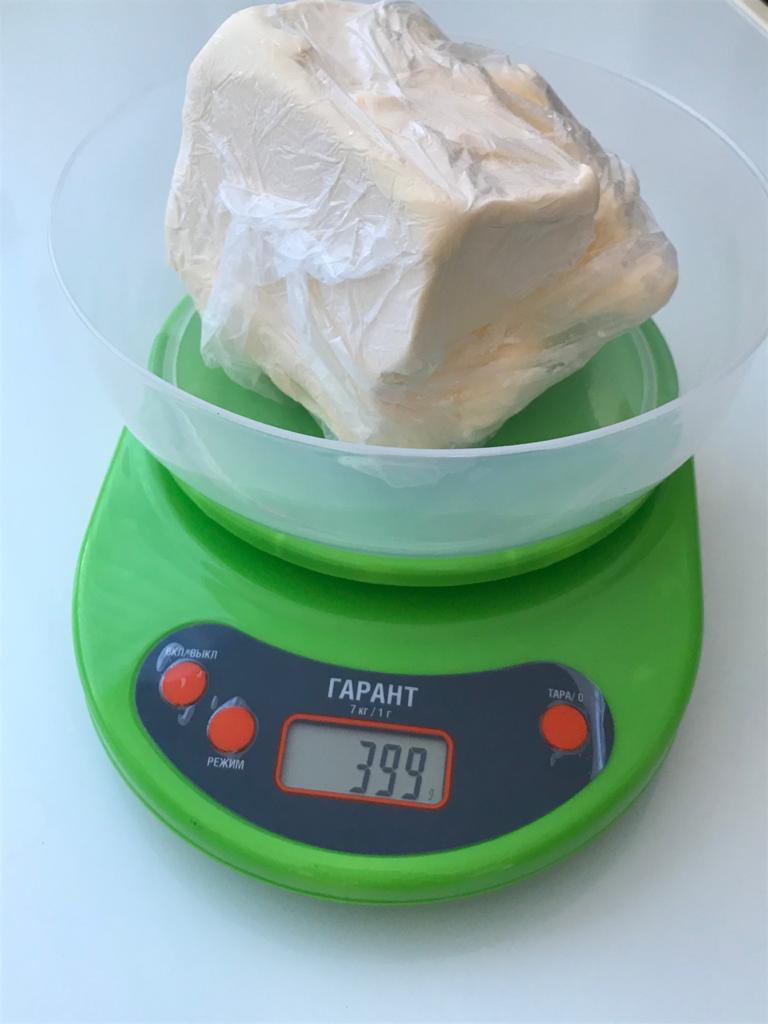 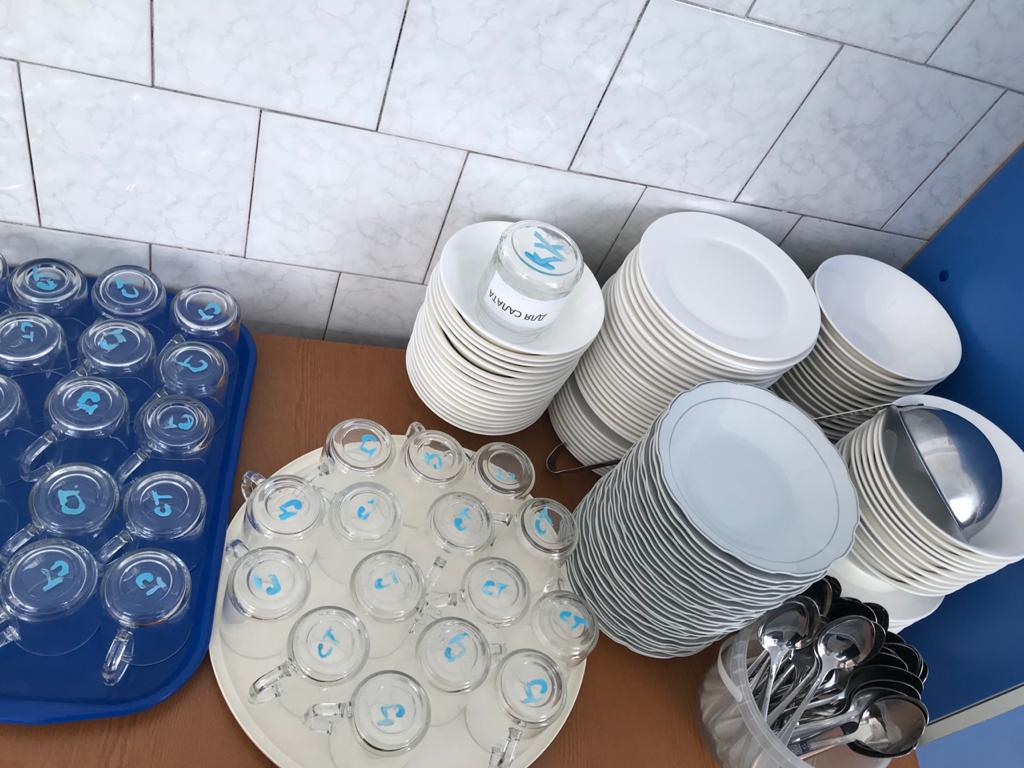 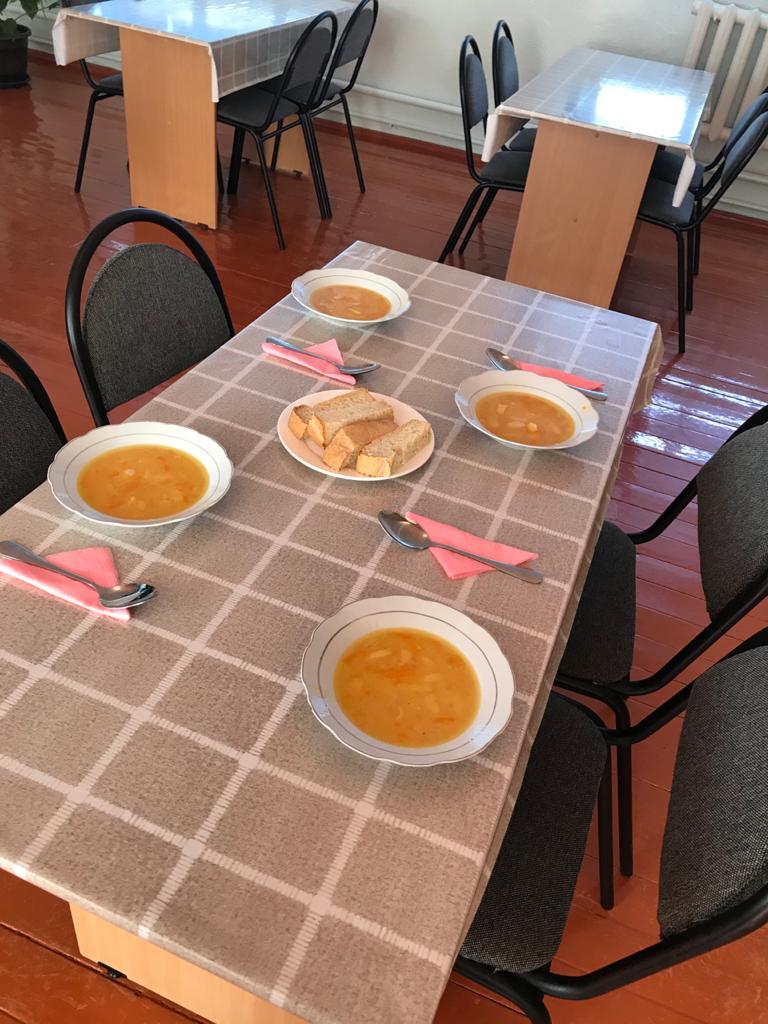 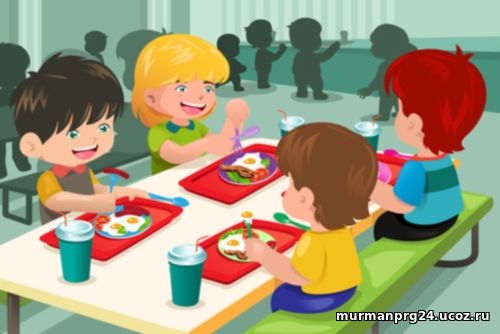 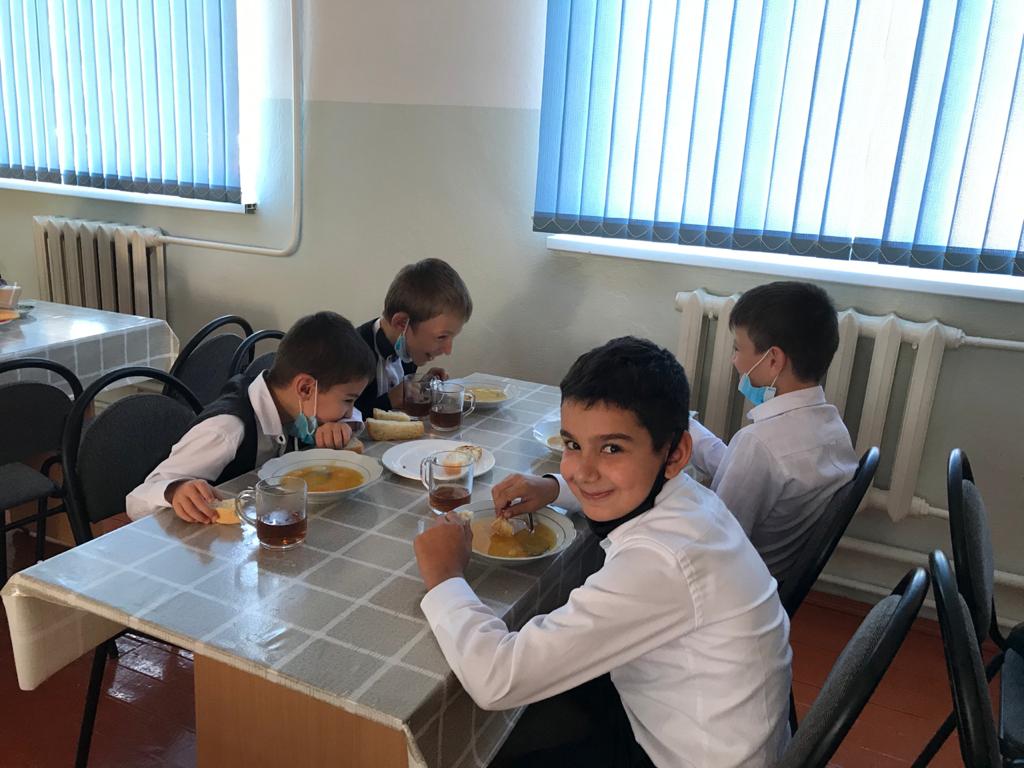 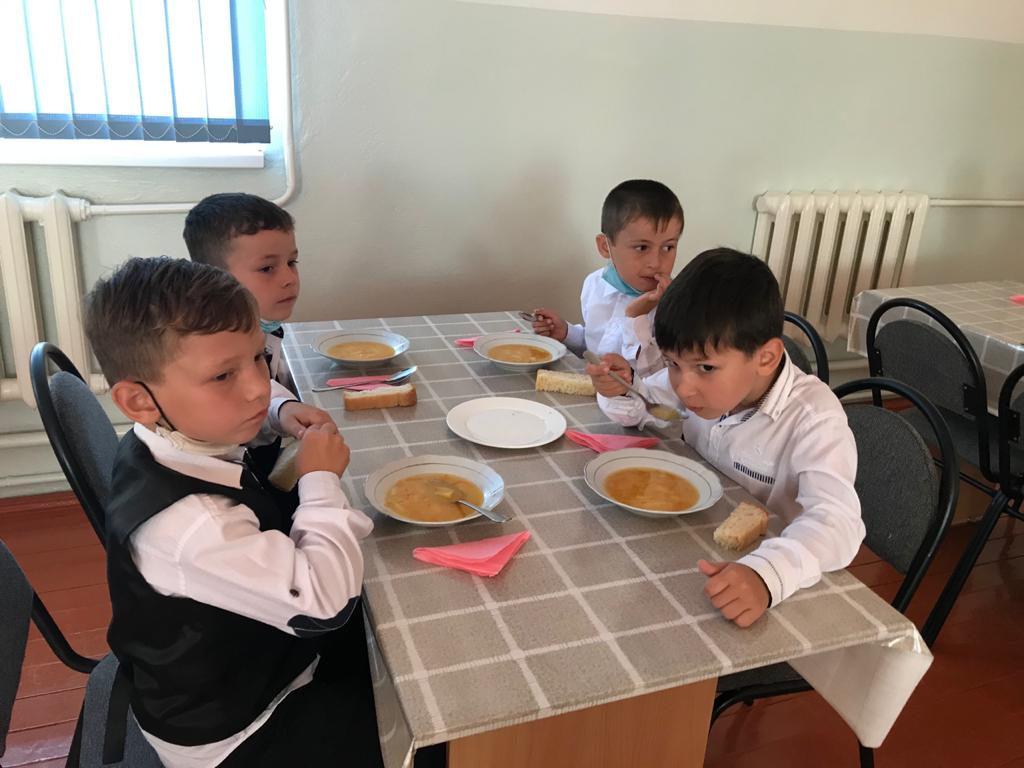 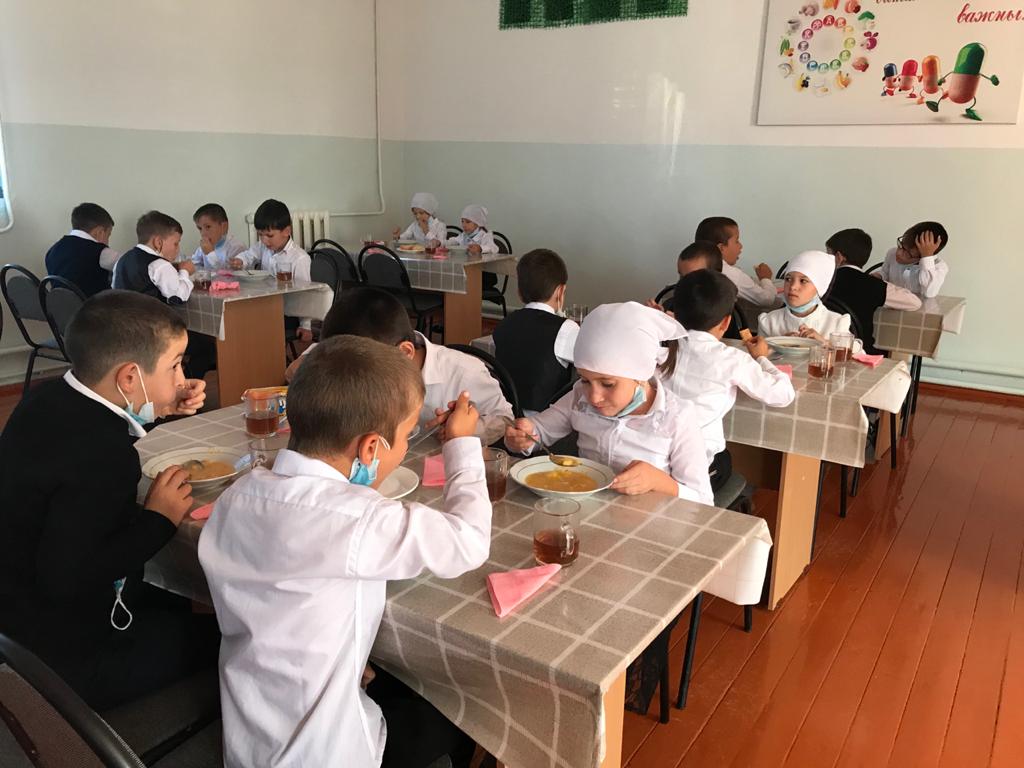 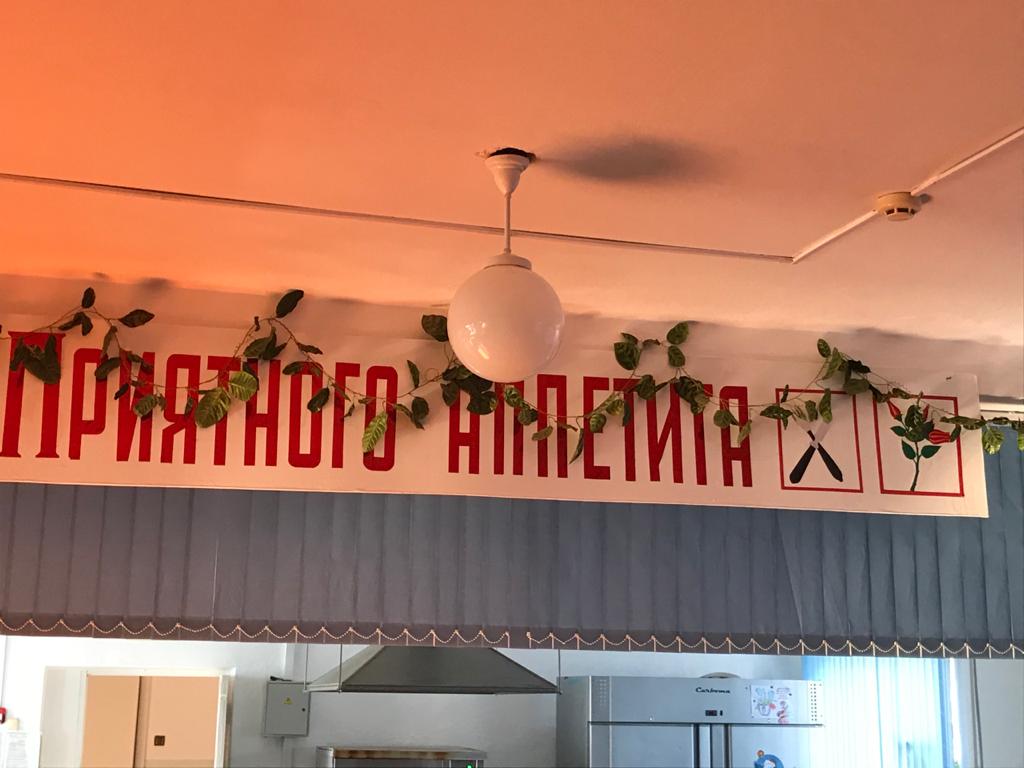 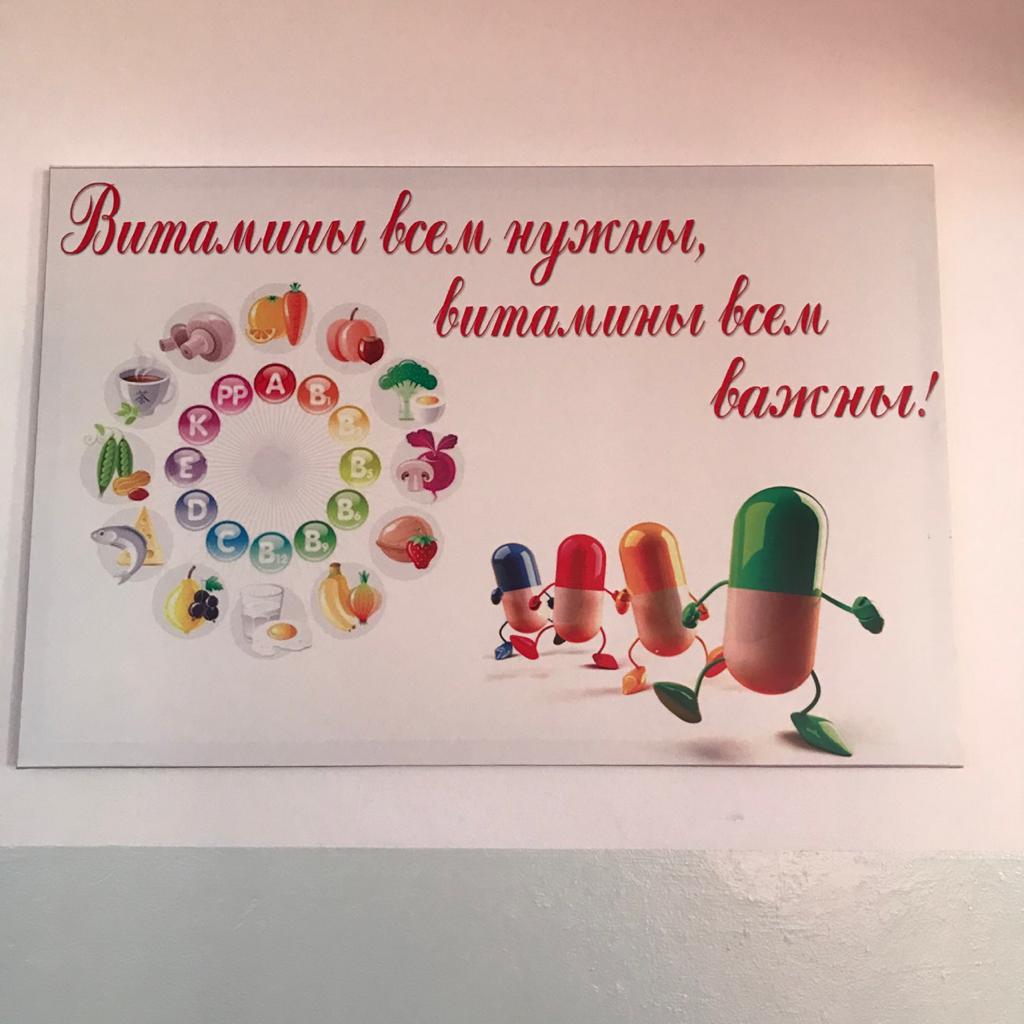 